Název projektu:			REKO komunikace II/246 Budyně n. O. – Koštice + most BřežanyRealizátor:			Ústecký krajFinanční zdroj:			Regionální operační program NUTS II Severozápad				prioritní osa 3 – Dostupnost a dopravní obslužnostoblast podpory 3.1 – Rozvoj dopravní infrastruktury regionálního 
a nadregionálního významuCelkové náklady projektu:	205 567 865,58 KčVýše dotace z ERDF:		174 732 685,73 KčTermín realizace projektu:	16. 9. 2011 – 28. 12. 2015 Termín fyzické realizace:	1. 5. 2014 – 30. 11. 2015Základní charakteristika a cíle projektu:Všeobecným cílem projektu je podpora ekonomické prosperity místních sídel ve vazbě na mobilitu pracovní síly prostřednictvím rekonstrukce/modernizace dopravní infrastruktury v regionu Severozápad. Záměrem Ústeckého kraje je snaha o zlepšení standardu služeb poskytovaných obyvatelstvu především v oblasti zajištění dopravní dostupnosti a obslužnosti dotčených obcí a měst v okresech Louny a Litoměřice, zlepšit podmínky pro bezpečnost a plynulost silniční dopravy.Předmětem projektu „REKO komunikace II/246 Budyně - Koštice + most Břežany“ je rekonstrukce 
2 úseků stávající silnice II/246 včetně propustků a mostů, jejichž současný stav již neodpovídá příslušným normám a bezpečnosti provozu. Silnice II/246, (Louny – Koštice – Libochovice – Roudnice n. Labem – Mělník), která propojuje významná centra osídlení a ekonomických aktivit v jižní 
a jihovýchodní části Ústeckého kraje s přesahem do Středočeského kraje, bude rekonstruována 
v úsecích:1. Rekonstrukce silnice II/246 v úseku Koštice – Libochovice: úsek od konce obce Koštice až k budoucí okružní křižovatce v Libochovicích a mostního objektu v Křesíně (ev. č. 246-010).2. Rekonstrukce silnice II/246 v úseku Libochovice – Budyně nad Ohří: úsek od budoucí okružní křižovatky v Libochovicích, úseky silnice obce Radovesice, Žabovřesky n.O., rekonstrukce mostu 
v Břežanech nad Ohří (ev. č. 246-014), mostního objektu (ev. č. 246-015) a úseku silnice v Budyni nad Ohří.Realizací projektu dojde ke zkvalitnění vnitřního propojení obcí a měst v okresech Louny a Litoměřice, zvýšení dopravní dostupnosti a obslužnosti dotčeného regionu a zároveň bude zabezpečeno kvalitní napojení území na dálnici D8 prostřednictvím navazující silnice II/247 v Radovesicích a II/118 v Budyní nad Ohří.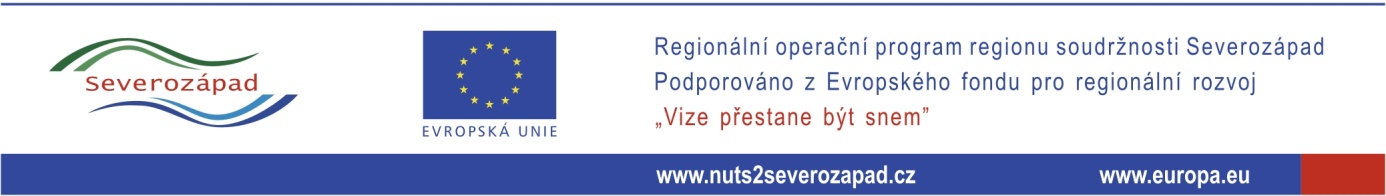 